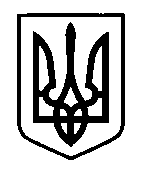 УКРАЇНАПрилуцька міська радаЧернігівська областьУправління освіти Про проведення практики студентівНіжинського державного університетуімені Миколи Гоголя 	Відповідно до Угоди № 131 між Ніжинським державним університетом імені Миколи Гоголя та управлінням освіти Прилуцької міської ради на проведення практики студенткиНАКАЗУЮ:Прийняти Плотнікову Тетяну Юріївну, студентку VІ курсу, факультету психології та соціальної роботи (01 Освіта 012 Дошкільна освіта) Ніжинського державного університету імені Миколи Гоголя на магістерську стажувальну практику згідно з календарним планом (з 22.01.2018 по 26.01.2018).Призначити Зубко Тетяну Анатоліївну, методиста ММЦ управління освіти міської ради безпосереднім керівником практики.Завідувачу ММЦ управління освіти міської ради Черняковій Світлані Миколаївні створити необхідні умови для використання студентами програм практики.Спеціалісту І категорії управління освіти міської ради Гуляєвій Тетяні Миколаївні провести обов'язкові інструктажі з охорони праці.Контроль за виконанням даного наказу покласти на головного спеціалістауправління освіти міської ради Лазебну Наталію Івінівну.Начальник управління освіти                                            С.М.ВОВКПідготував:                                                                      Т.А.ЗубкоПогодженоюрисконсульт:                                                                 Я.М.Прокопенко   16 січня  2018 р.НАКАЗм. Прилуки№ 7